            О  выделении  земельного  участка  из  кадастровых  кварталов               02:02:111102  и  утверждении  схемы  расположения                  земельных  участков  по  адресу:  РБ,  Альшеевский  район,  с/с  Кармышевскийс. Кармышево,  ул. Дёмская,  д. 52      Рассмотрев  кадастровую  выписку  о  земельном  участке,  схему  расположения  земельного  участка  или  земельных  участков  на  кадастровом  плане    территории,  материалы  межевания  земельного  участка,  в  соответствии  Земельного  кодекса  РФ,  в  целях  проведения  кадастрового  учёта,  постановляю:   1.  Выделить  земельный  участок  ЗУ1  из  кадастровых  кварталов  02:02:111102  из  земель,  находящихся  на  территории  сельского  поселения  Кармышевский  сельсовет.1.1  Характеристика  земельного  участка  02:02:111102:ЗУ1- месторасположение - РБ,  Альшеевский  район,  с/с Кармышевский,  с. Кармышево,  ул. Дёмская,  д. 52;- площадь – 1148  кв.м.;- категория  земель  - земли  населенных  пунктов;- территориальное  зонирование – жилая  зона «Ж-1»;- разрешенное использование – приусадебный  участок  личного  подсобного  хозяйства.2. Утвердить  схему  расположения  земельного  участка  с  кадастровым  номером  02:02:111102:ЗУ1,  площадью  1148  кв.м.,  категория  земель:  земли  населенных  пунктов,  находящийся  по  адресу:  РБ,  Альшеевский  район,  с/с  Кармышевский,  с. Кармышево,  ул. Дёмская,  д. 52.3. Вновь  образованному  земельному  участку  с  кадастровым  номером  02:02:111102:ЗУ1,  площадью  1148  кв.м.,  категория  земель:  земли  населенных  пунктов,  находящийся  по  адресу:  РБ,  Альшеевский  район,  с/с  Кармышевский,  с. Кармышево,  ул. Дёмская,  д. 52,  присвоить  разрешенное  использование  «приусадебный  участок  личного  подсобного  хозяйства».4. Вновь  образованный  земельный  участок  поставить  на  государственный  кадастровый  учёт  в  государственный  земельный  кадастр  в     Филиал  федерального  государственного  бюджетного  учреждения  «Федеральная кадастровая  палата  Федеральной  службы  государственной  регистрации,  кадастра  и  картографии»  по  Республике  Башкортостан.                   5. Признать утратившим силу постановление администрации сельского поселения Кармышевский сельсовет муниципального района Альшеевский район Республики Башкортостан от 02 декабря 2016 года № 89 «О  выделении  земельного  участка  из  кадастровых  кварталов  02:02:111102,  02:02:110103,  02:02:110102  и  утверждении  схемы  расположения    земельных  участков  по  адресу:  РБ,  Альшеевский  район,  с/с  Кармышевский,                             с. Кармышево,  ул. Дёмская,  д. 52».         Глава  сельского  поселения         Кармышевский  сельсовет		                              	Д.У.ШакуровБАШҠОРТОСТАН РЕСПУБЛИКАҺЫ                ӘЛШӘЙ РАЙОНЫ   МУНИЦИПАЛЬ РАЙОНЫНЫҢ      #АРМЫШ  АУЫЛ СОВЕТЫ             АУЫЛ БИЛӘМӘҺЕ                  ХАКИМИӘТЕ       (БАШҠОРТОСТАН  РЕСПУБЛИКАҺЫ                                                             ӘЛШӘЙ  РАЙОНЫ  #АРМЫШ                                                          АУЫЛ  СОВЕТЫ ХАКИМИӘТЕ )   Үҙәк урам, 18/1, #армыш  ауылы, Әлшәй районы,Башҡортостан  Республикаһы, 452115.телефон/факс (34754) 3-71-43e-mail: karmysh-sovet@yandex.ruhttp://karmselsovet.ru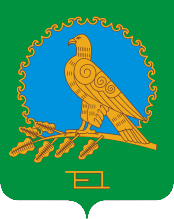 РЕСПУБЛИКА  БАШКОРТОСТАНАДМИНИСТРАЦИЯСЕЛЬСКОГО ПОСЕЛЕНИЯКАРМЫШЕВСКИЙ СЕЛЬСОВЕТМУНИЦИПАЛЬНОГО РАЙОНААЛЬШЕЕВСКИЙ РАЙОН(КАРМЫШЕВСКИЙ  СЕЛЬСОВЕТ АЛЬШЕЕВСКОГО  РАЙОНА  РЕСПУБЛИКИ  БАШКОРТОСТАН)ул. Центральная, 18/1,  cело Кармышево ,                       Альшеевский район,Республика Башкортостан, 452115телефон/факс (34754) 3-71-43e-mail: karmysh-sovet@yandex.ruhttp://karmselsovet.ruОКПО  04284744          ОГРН  1020201730559            ИНН  0202001159       КПП 020201001    ОКТМО  80602428ОКПО  04284744          ОГРН  1020201730559            ИНН  0202001159       КПП 020201001    ОКТМО  80602428ОКПО  04284744          ОГРН  1020201730559            ИНН  0202001159       КПП 020201001    ОКТМО  80602428Карар25.01.2017№ 5постановление25.01.2017